Публичный отчет о результатах деятельностиГБПОУ  «Тверской торгово-экономический колледж»за 2020-2021 учебный годСодержание:Общая характеристика ГБПОУ «Тверской торгово-экономический колледж», особенности его позиционирования на региональном рынке образовательных услуг. Система управления Колледжа.Организация образовательного процесса Колледжа.Структура образовательного процесса в Колледже.Материально-техническое обеспечение образовательногопроцесса.Кадровое обеспечение образовательного процесса3.4 Организация профессиональной практики студентов колледжав 2019-2020 учебном году. Результативность образовательной деятельности Колледжа.Организация  воспитательной деятельности Колледжа.Взаимодействие Колледжа с работодателями.Финансово-экономическая деятельность Колледжа.7   Перспективы и планы развития Колледжа.Деятельность ГБПОУ «Тверской торгово-экономический колледж» (далее – Колледж) осуществляется в рамках системы профессионального образования Тверской области. Колледж работает в ключе основных тенденций образовательной и экономической политики региона, являясь одним из ведущих образовательных учреждений на местном рынке труда по различным направлениям подготовки высококвалифицированных специалистов для среднего и малого предпринимательства с достойным уровнем профессиональной культуры формирующих средний класс страны.Общая характеристика ГБПОУ «Тверской торгово-экономический колледж», особенности его позиционирования на региональном рынке образовательных услуг.Краткая характеристика Колледжа – одно из старейших государственных образовательных учреждений Тверской области в области подготовки кадров для:      - торгового бизнеса;- логистики;- индустрии питания;- хлебопекарной промышленности;- юридического сопровождения, социального обеспечения различных категорий граждан. Колледж организован (основан) в 1947 году. История развития и формирования Колледжа (кратко): 1. Учреждение было создано приказом Министерства торговли СССР от 12.08.1947 г. в качестве учебно-консультационного пункта при Заочном техникуме советской торговли, который приказом Комитета торговли Министерства торговли и материальных ресурсов Российской Федерации от31.03.1992	 года № 35 «О переименовании техникумов Комитета по торговле» был переименован в Заочный торгово-коммерческий техникум.2. Приказом Министерства торговли и материальных ресурсов РСФСР от10.06.1992	 года № 62 «О реорганизации Тверского учебно-консультационного пункта Заочного торгово-коммерческого техникума в филиал» учебно-консультационный пункт при Заочном торгово-коммерческом техникуме был организован в Тверской филиал Заочного торгово-коммерческого техникума, а после ликвидации последнего в соответствии с приказом Комитета Российской Федерации по торговле от 29.06.1994г. № 60 «О Заочном торгово-коммерческом техникуме» - был присоединен к Московскому торгово-коммерческому техникуму в качестве его филиала.3. Приказом Комитета Российской Федерации по торговле от 05.12.95 г.№ 94 «о переименовании техникумов Комитета Российской Федерации по торговле» Московский торгово-коммерческий техникум был переименован в Московский торгово-экономический техникум.4. Приказом Комитета Российской Федерации по торговле от 23.02.1996 года № 14 «О реорганизации Саратовского филиала Волгоградского торгово-экономического колледжа и Тверского филиала Московского торгово-экономического техникума в Саратовский и Тверской торгово-экономические техникумы» Тверской филиал Московского торгово-экономического техникума был реорганизован в самостоятельное государственное образовательное учреждение - Тверской торгово-экономический техникум.5. Приказом по Министерству внешних экономических связей Российской Федерации от 24.01.1997 г. № 42. «О принятии в ведение Министерства предприятий и организаций» техникум был передан в ведение Министерства внешних экономических связей Российской Федерации.6. Постановлением Правительства Российской Федерации от 20.10.1998 г. № 1221 «Вопросы Министерства торговли Российской Федерации» техникум был передан в ведение Министерства торговли Российской Федерации.7. Приказом Министерства торговли Российской Федерации от 09.03.1999 г. № 118 «Об утверждении изменений и дополнений к Уставу Тверского торгово-экономического техникума» было утверждено новое наименование техникума: Государственное образовательное учреждение «Тверской торгово-экономический техникум».8. Совместным приказом Министерства экономического развития и торговли Российской Федерации и Министерства имущественных отношений Российской Федерации от 16.02.2001 г. № 36/31 «Об утверждении перечня организаций, находящихся в ведении Министерства экономического развития и торговли Российской Федерации» техникум был передан в ведение Министерства экономического развития и торговли Российской Федерации. 9. Приказом Минэкономразвития России от 09.08.2001 г. № 276 «Об открытии филиалов Тверского торгово-экономического техникума в городах Бежецк, Вышний Волочек, Осташков» были открыты филиалы техникума в городах Тверской области: Бежецк, Вышний Волочек и Осташков.10. Приказом Минэкономразвития России от 15.10.2001 г. № 379 «Об утверждении изменений и дополнений к Уставу государственного образовательного учреждения среднего профессионального образования «Тверской торгово-экономический техникум» техникуму было утверждено новое наименование: Государственное образовательное учреждение среднего профессионального образования «Тверской торгово-экономический техникум». 11. Приказом Федерального агентства по образованию от 21.06.2005 года № 542 «О принятии государственных учреждений среднего профессионального образования, подведомственных ранее Минэкономразвития России, в ведение Федерального агентства по образованию», техникум был принят в ведение Федерального агентства по образованию.12. Приказом Федерального агентства по образованию от 18.07.2007 г. № 1283 «О переименовании Государственного образовательного учреждения среднего профессионального образования «Тверской торгово-экономический техникум» и его филиалов» техникум был переименован в Федеральное государственное образовательное учреждение среднего профессионального образования «Тверской торгово-экономический техникум».13. Приказом Федерального агентства по образованию от 05.02.2009 года. № 104 «О переименовании Федерального государственного образовательного учреждения среднего профессионального образования «Тверской торгово-экономический техникум» и его филиалов» техникум был переименован в Федеральное государственное образовательное учреждение среднего профессионального образования «Тверской торгово-экономический колледж». Учредителем колледжа является Правительство Российской Федерации. Функции учредителя осуществляет в соответствии с распоряжением Правительства Российской Федерации от 13 апреля 2010 года № 526-р и постановлением Правительства Российской Федерации от 15 мая 2010 года № 337 «О Министерстве образования и науки Российской Федерации» Министерство образования и науки Российской Федерации.14. Приказом Министерства образования Тверской области от 26.01.2012 г. № 27-к Федеральное государственное образовательное учреждение среднего профессионального образования «Тверской торгово-экономический колледж» переименовано в Государственное бюджетное образовательное учреждение среднего профессионального образования «Тверской торгово-экономический колледж».15. Приказами Министерства образования Тверской области от 16.09.2014 г. № 1585/пк, № 1586/пк, 1587/пк «О филиале государственного бюджетного образовательного учреждения среднего профессионального образования «Тверской торгово-экономический колледж» ликвидированы филиалы колледжа в городах Тверской области: Бежецк, Вышний Волочек и Осташков.16. Приказом Министерства образования Тверской области от 22.10.2015 г. № 184-к Государственное бюджетное образовательное учреждение среднего профессионального образования «Тверской торгово-экономический колледж» переименовано в Государственное бюджетное профессиональное образовательное учреждение «Тверской торгово-экономический колледж».17. Учредителями колледжа  являлись Министерство образования Тверской области и Министерство имущественных и земельных отношений Тверской области. С 01.01.2020 г. Постановлением Правительства Тверской области от 27.12.2019 г. №552-пп ГБПОУ «Тверской торгово-экономический колледж» переподчинен Министерству промышленности и торговли. Колледж осуществляет свою деятельность в соответствии с Конституцией РФ, Федеральным законом «Об образовании» и другими законодательными актами РФ, нормативными актами и Уставом колледжа, а также Программой модернизации ГБПОУ «Тверской торгово-экономический колледж» на период 2018-2024г.г. и подпрограммами по направлениям деятельности: Программа патриотического воспитания, Программа подготовки и переподготовки кадров для малого и среднего предпринимательства в рамках концепции «Обучение в течение всей жизни», Программа воспитательной деятельности по формированию здоровьесберегающего образовательного пространства, включающая в себя профессиональное развитие, нравственное и эстетическое воспитание, спортивно-оздоровительное развитие, профессиональную ориентацию, формирование сознательного отношения к собственному здоровью, профилактику употребления наркотиков, курительных смесей, алкоголя и табачных изделий.Программа в области энергосбережения и повышения энергетической эффективности.Структура учебного заведения определяется и изменяется в зависимости от стоящих перед колледжем задач перспективного развития и реальной социально-экономической ситуации в городе, регионе, стране. В настоящее время структура Колледжа включает в себя общее собрание трудового коллектива, Совет колледжа, Педагогический совет, Методический совет, Представительный совет работников, возглавляемый преподавателем, Совет студенческого самоуправления.В колледже работают следующие отделения – очное отделение, заочное отделение, отделение переподготовки кадров, учебно-производственный комплекс.Колледжем осуществляется взаимодействие с учреждениями высшего образования. Заключены договоры о сотрудничестве с ВУЗами: Тверской государственный университет, Государственный университет технологии и управления им. Разумовского, Тверской институт филиал Московского гуманитарно-экономического университета.Основополагающей целью деятельности Колледжа является подготовка специалистов со средним профессиональным образованием в соответствии с требованиями федеральных государственных образовательных стандартов для отраслей экономики Тверской области, переподготовка и повышение квалификации кадров. Миссия колледжа: Подготовка высококвалифицированных специалистов 
для среднего и малого предпринимательства с достойным уровнем профессиональной культуры, формирующих средний класс страны.В настоящее время реализуются Программа развития  колледжа на 2017 – 2022г.г. и подпрограмма модернизации колледжа на период 2018 – 2024г.г.Задача 1. Развитие инфраструктуры подготовки высококвалифицированных специалистов и рабочих кадров.Совершенствовать инфраструктуру образовательного процесса колледжа по  стандартам Ворлдскиллс и передовым технологиям в целях устранения дефицита кадров в Тверском регионе.Задача 2. Формирование кадрового потенциала ПОО для проведения обучения и оценки соответствующей квалификации.Продолжать формировать кадровый потенциал. Задача 3. Создание современных условий для реализации основных профессиональных программ СПО, ДПО и профессиональной подготовки.Создать современные условия для реализации основных образовательных программ.Задача 4. Формирование условий для создания опережающей подготовки кадров на базе ПОО, минимизирующей кадровые дефициты.Продолжать формирование условий для создания опережающей адаптивной подготовки кадров в колледже, минимизирующей кадровый дефицит в соответствии с текущими и перспективными требованиями рынка труда.Перечень профессиональных образовательных программ, по которым Колледж имеет право ведения образовательной деятельности в соответствии с лицензией (в том числе для лиц с ОВЗ):40.02.01 Право и организация социального обеспечения46.02.01 Документационное обеспечение управления и архивоведение38.02.01 Экономика и бухгалтерский учет (по отраслям)38.02.03 Операционная деятельность в логистике43.02.10 Туризм43.02.15 Поварское и кондитерское дело38.02.04 Коммерция (по отраслям)38.02.05 Товароведение и экспертиза качества потребительских товаров43.02.01 Организация обслуживания в общественном питании19.02.03 Технология хлеба, кондитерских и макаронных изделий19.02.10 Технология продукции общественного питанияДополнительное образования:Дополнительное образование молодёжи и взрослыхДополнительное профессиональное образование.При реализации образовательных программ используется кластерный подход.Организованы 3 кластера, в составе которых колледж и ведущие предприятия Тверской области:- кластер хлебопекарной и кондитерской промышленности: «Волжский пекарь», ЗАО "Хлеб", ОАО "Мелькомбинат", ООО «Орион Интернейшнл Евро»;- кластер логистики, объединяющий производственную, транспортную, складскую, распределительную и сервисную логистику, включает предприятия: АО ДКС, «Русский свет», ОАО «Универсал», ООО «Гиперглобус», ООО«Лента», «Леруа Мерлен»;- кластер индустрии питания: ООО "Старый чемодан", АО "Отель "Оснабрюк", ООО "Ленинград" и др.В 2021 году получена лицензия на оказание образовательных услуг по реализации основных образовательных программ по специальности 43.02.15 Поварское и кондитерское дело, входящей в ТОП-50 наиболее востребованных на рынке труда, новых и перспективных профессий, требующих среднего профессионального образования.Численность студентовВ 2020-2021 учебном году обучалось 1157 человек, данный показатель является стабильным в течение двух лет, из них: 988 чел. обучается по очной форме обучения, 169 чел. по заочной форме обучения, в том числе обучается 22 сироты и детей, оставшихся без попечения родителей, 9 детей инвалидов.Количество учебных групп – 45, из них 31 групп – по очной форме и 14 групп по заочной форме обучения, в том числе 0 групп для лиц с ОВЗ. Структура контингента по специальностям в 2020-2021 учебном году:По очной форме обучения Колледж на базе основного общего образования обеспечил выполнение программы профессионального образования по следующим специальностям: 19.02.03 Технология хлеба, кондитерских и макаронных изделий 19.02.10 Технология продукции общественного питания38.02.03 Операционная деятельность в логистике38.02.04 Коммерция (по отраслям)40.02.01 Право и организация социального обеспеченияНа базе среднего общего образования Колледж обеспечил выполнение программы профессионального образования по специальностям: 19.02.03 Технология хлеба, кондитерских и макаронных изделий 19.02.10 Технология продукции общественного питания38.02.03 Операционная деятельность в логистике38.02.04 Коммерция (по отраслям)40.02.01 Право и организация социального обеспеченияПо заочной форме обучения Колледж на базе основного общего образования обеспечил выполнение программы профессионального образования по специальностям: 19.02.10 Технология продукции общественного питания38.02.03 Операционная деятельность в логистике38.02.04 Коммерция (по отраслям)40.02.01 Право и организация социального обеспеченияСтруктура контингента.Контингент студентов характеризуется следующими показателями: доля студентов, обучающихся по образовательным программам на базе основного общего образования очная форма – 73 % (в контингенте очной формы) заочная форма – 0 % (в контингенте заочной формы) всего – 63 % (в общем контингенте) доля студентов, обучающихся по образовательным программам на базе среднего общего образования очная форма – 27 % (в контингенте очной формы) заочная форма – 100 % (в контингенте заочной формы) всего – 37 % (в общем контингенте)  доля студентов, обучающихся по программам углубленной подготовки очная форма – 41 % (в контингенте очной формы) заочная форма – 0 % (в контингенте заочной формы) всего – 35 % (в общем контингенте); доля иногородних студентов: очная форма – 23,7 % (в контингенте очной формы) заочная форма – 19,2 % (в контингенте заочной формы) всего – 19,3 % (в общем контингенте) Качество подготовки специалистовЯвляется объектом постоянного внимания и контроля администрации колледжа, педагогического коллектива. В 2021 году дипломы с отличием получили 33 чел. (увеличение составило 57% по сравнению с 2019г.), качественная успеваемость выпускников составила 97,8% (повышение уровня успеваемости составило 6%). Конкурс при поступлении в 2021 году составил на бюджетное отделение 7-4 чел., на платной основе 3,0 – 1,8 человек на место. Выполнение контрольных цифр приема стабильно 100%. Принято 322 человека, из них 222 чел. по договору, на бюджет 100 человек.Приведенные данные свидетельствуют о налаженной профориентационной и профинформационной  работе, популярности образовательного учреждения в Тверской области и Российской Федерации, высоком рейтинге и динамично развивающейся организации.Система управления КолледжаУправление Колледжем осуществляется на основе сочетания принципов самоуправления и единоначалия, на основе Устава и в соответствии с законодательством Российской Федерации. С целью решения основополагающих вопросов образовательного и воспитательного процессов, в Колледже действует Совет колледжа, является законодательным органом колледжа, Педагогический совет, который является постоянно действующим коллегиальным совещательным  органом,  рассматривающим основополагающие вопросы образовательного процесса,   направленные на повышение его качества,  развитие профессионального мастерства и творческого роста преподавателей в целях подготовки высококвалифицированных специалистов со средним профессиональным образованием,  а также совершенствование качества подготовки выпускников с учетом требований постоянно изменяющегося рынка труда в сфере торговли и общественного питания, функционирует общественное формирование - Студенческий совет колледжа, а также представительный совет работников возглавляемый преподавателем.Организация воспитательной деятельности в Колледже осуществляется в соответствии с нормативными документами и положениями: Конвенцией о правах ребенка, Законом Российской Федерации «Об образовании», Уставом колледжа, а также Программой воспитательной деятельности по формированию здоровьесберегающего пространства на 2019 - 2023 г.г., которая включает в себя профессиональное развитие, военно-патриотическое воспитание, нравственное и эстетическое воспитание, эколого-туристическое образование, спортивно-оздоровительное развитие студентов колледжа.Организация образовательного процесса Колледжа.Структура образовательного процесса в Колледже.Программы подготовки специалистов среднего звена по специальностям, реализуемым в колледже, включают:теоретическое обучение; лабораторно-практическое обучение; различные виды практики;внеклассные мероприятия со студентами согласно реализуемым в колледже программам.Повышению эффективности обучения способствуют прогрессивные образовательные технологии:на основе личностной ориентации педагогического процесса: обучение в сотрудничестве;проектная технология; портфолио;на основе активизации и интенсификации деятельности обучающихся:проблемное обучение;игровые технологии (деловые и ролевые игры);на основе эффективности управления и организации учебного процесса: коллективный способ обучения; интерактивное обучение (ИКТ - технологии; кейс-технологии).Методическая работа в колледже реализуется через предметно- цикловые комиссии (ПЦК):общеобразовательных;общих гуманитарных, социально-экономических и математических и общих естественнонаучных дисциплин;технологических дисциплин;дисциплин сервиса;экономических дисциплин.Основной целью деятельности ПЦК колледжа является создание условий, способствующих повышению эффективности и качества учебного процесса на основе комплексного подхода к совершенствованию преподавания, содержания, организации и методов обученияРабота ПЦК организуется по следующим направлениям: учебно-организационная работа; учебно-методическая работа; научно-методическая работа; мониторинг. Важнейшими составляющими учебно-организационной работы являются:Планирование работы ПЦК на учебный год.Заседания ПЦК (не реже 1 раза в месяц, информирование членов ПЦК посредством электронной почты) с оформление протоколов заседаний. Рассмотрение и утверждение необходимой учебной документации (рабочих программ учебных дисциплин (УД), профессиональных модулей (ПМ), материалов фондов оценочных средств (ФОС), тем исследовательских работ студентов, методических разработок занятий преподавателей и др.)Разработка и утверждение планов работы клубов, объединений, кружков и др.Отчет председателей ПЦК о проделанной в учебном году работе. Важнейшими составляющими учебно-методической работы в колледже определяются:Обновление содержания и корректировка рабочих программ УД, ПМ, в т. ч.  программ различных видов практики, обучающихся в соответствии с учебными планами (согласно рекомендациям Министерства образования и науки РФ, в рамках ФГОС нового поколения)Формирование электронной базы программ подготовки специалистов среднего звена (ППССЗ) по специальностям, реализуемым в колледже. Разработка ФОС (КИМ (контрольно-измерительных материалов) и КОС (контрольно-оценочных средств)) по УД и ПМ.Обновление содержания программ Государственной итоговой аттестации и их утверждение.Научно-методическая работа в колледже реализуется по направлениям:Повышение уровня профессиональной компетентности педагогов и стимулирование инновационной деятельности.Обеспечение непрерывности профессионально-педагогического образования и самообразования преподавателей.Разработка и утверждение тем исследовательских работ студентов, в том числе, курсовых и выпускных квалификационных работ.Руководство исследовательской деятельностью обучающихся и ее сопровождение (курсовых и выпускных квалификационных работ, участие в научно-практических конференциях) и др.Обеспечение непрерывности профессионально-педагогического образования и самообразования преподавателей реализуется через:Самообразование.Тематические педагогические советы.Методические советы (совещания).Руководство исследовательскими работами обучающихся.Научно-практические конференции. Публикации.Семинары (вебинары).Творческие группы.Конкурсы профессионального мастерства.Курсы повышения квалификации.Стажировки преподавателей и мастеров производственного обучения и др.На тематических педагогических советах в текущем учебном году рассматривались различные вопросы организации учебной деятельности, например, организации самостоятельной работы студентов на занятиях по дисциплинам различных циклов.  Методические советы (совещания) освещали вопросы, связанные с новыми правилами аттестации преподавателей, подготовки и оформления необходимой документации; опыта применения инновационных педагогических технологий преподавателями колледжа и др. Основной площадкой для повышения квалификации педагогов колледжа выступает Тверской областной институт усовершенствования учителей, где по различным направлениям подготовки в текущем учебном году прошли повышение квалификации 6 преподавателей-предметников. С 2016 года колледж  традиционно является лидером II, III, IV, V, VI, VII  Региональных чемпионатов «Молодые профессионалы» (WorldSkills Russia) по компетенции «Ресторанный сервис» и «Предпринимательство» занимает первые места. В 2021г. VII Региональный чемпионат WSR завершился для участников колледжа с результатами: 1 место в компетенциях «Ресторанный сервис», «Предпринимательство». В апреле 2021г. студенты колледжа – победители Регионального чемпионата по компетенции «Ресторанный сервис» приняли участие в Отборочном чемпионат на право участия в Финале IX Национального Чемпионата «Молодые профессионалы» (WorldSkills Russia) в г.Сургут. Для реализации проектов и программ WorldSkills Russia в колледже подготовлено из числа преподавателей и педагогических работников 15 сертифицированных экспертов, для проведения демонстрационного экзамена из числа специалистов социальных партнеров подготовлено 6 сертифицированных экспертов. Серьезное значение уделяется в колледже организации исследовательской деятельности обучающихся, и, прежде всего, руководству написанием курсовых и выпускных квалификационных работ.  Темы исследовательских работ, обучающихся имеют практикоориентированный характер. Выбор тем согласовывается с социальными партнерами, на базах которых проходят практику наши студенты. Руководители практики от предприятий социальных партнеров являются консультантами при написании исследовательских работ (ВКР) и рецензентами. Тематика исследовательских работ (курсовых и выпускных квалификационных) ежегодно обновляется. Результаты исследований, обучающихся представляются на защите курсовых работ (курсовых проектов), Государственной итоговой аттестации, а также конференциях разного уровня с публикациями в сборниках исследовательских работ.  Исполняется проект сетевого взаимодействия между ФГОУ ВО Тверским государственным университетом и Тверским торгово-экономическим колледжем в рамках концепции «Обучение в течение всей жизни». В 2021 году группа выпускников численностью 18 человек специальности 38.02.03 «Операционная деятельность в логистике» успешно завершила обучение в Тверском государственном университете по ускоренной программе для получения степени бакалавра по специальности «Менеджмент. Логистика и управление цепями поставок». Важнейшими составляющими мониторинга образовательного процесса являются:Мониторинг качества образовательного процесса, в т. ч., социализация обучающихся, ежегодно проводимые Центром оценки качества образования Тверской области.  Мониторинг качества образования и уровня удовлетворенности потребителей образовательных услуг (обучающимися, родителями, работодателями), проводимый в колледже.Мониторинг удовлетворенности работой персонала колледжа.Систематические проверки Министерства образования Тверской области. Мониторинговое обследование уровня профессиональной подготовки и уровня социализации обучающихся профессиональных образовательных организаций, подведомственных Министерству образования (ГБУ «Центр оценки качества образования Тверской области») показывает высокие показатели уровня профессиональной подготовки обучающихся колледжа и высокие показатели уровня социализации (вошли в тройку наилучших результатов).В результате проводимого в колледже мониторинга качества образования и уровня удовлетворенности потребителей образовательных услуг было опрошено более 300 человек обучающихся, их законных представителей и работодателей. По результатам анкетирования:100% выбрали колледж в связи с интересующей их востребованной специальностью.Престижность учебного заведения отметили - 65%.Гарантированное трудоустройство по окончании колледжа - 87%. Наличие базы практики отметили 75% опрошенных.На вопрос «Нравится ли Вам учиться в колледже» были получены ответы – «да, нравится» –   68,0%, «нравится в основном» – 39,0%.Об успехах ребенка в колледже 38% родителей ответили, что они «хорошие и отличные», 41% - «стабильно положительные», 21% - «удовлетворительные».Об информированности о жизни ребенка в колледже (по шкале от 0 баллов – отсутствие информации до 10 баллов – полная информация) 35,6% родителей отметили 10 баллов, 17,2% - 9 баллов, 13,4% - 8 баллов, 11,4% - 7 баллов, 9% -  6 баллов, 13,4% - 5 баллов.Качество образовательных услуг по шкале от 0 баллов (минимальная оценка) до 10 баллов (максимальная оценка) 41% родителей оценили в 10 баллов, 14% - в 9 баллов, 22% - в 8 баллов, 14% - в 7 баллов.Опрос работодателей был проведен по целому ряду показателей, среди которых – знание технологического процесса студентами колледжа и развитие личных качеств, например, проявление инициативы. 83,5% опрошенных социальных партнеров колледжа отметили, что уровень знания студентами технологического процесса высокий, 16,5% - средний. Высокий уровень проявления инициативы у студентов отметили 80,2% работодателей, средний – 19,8%. Мониторинг проводился и среди сотрудников колледжа. На вопрос об удовлетворенности профессионального роста в коллективе 80% персонала ответили положительно. Таким образом, организация образовательного процесса в колледже осуществляется в соответствие с установленными требованиями. 3.2 Материально-техническое обеспечение образовательногопроцесса.Система профессионального образования и обучения в современных условиях должна следить за развитием рынка труда и адаптируясь к стремительно изменяющейся экономике торгового бизнеса и сервиса в тверском регионе работать на опережение.В образовательном процессе используются: 3 здания, 23 учебных кабинета, 2 лаборатории; физкультурно-спортивный зал (по договору сетевого взаимодействия), тренажерный зал и спортивные площадки; лекционный зал; библиотека (читальный зал, электронная библиотека), учебно-производственный комплекс кафе «Ностальжи».Колледж имеет две лаборатории информационных технологий в профессиональной деятельности, один мобильный компьютерный класс. За истекший период значительно обновлен парк персональных компьютеров. Приобретено 22 персональных компьютера, 7 единиц множительной техники, 7 проекторов, контрольно-кассовая машина с возможностью передачи информации о расчетах в электронном виде в адрес налоговых органов, установленная в учебно-производственном комплексе.  Колледж не имеет собственного общежития. Иногородние студенты располагаются в общежитиях ГБПОУ «Тверской химико-технологический колледж», ГБПОУ «Тверской педагогический колледж», «Тверской кооперативный техникум» на основании договоров сетевого взаимодействия.Учебно-производственная технологическая лаборатория оснащена современным электрическим, механическим, холодильным и технологическим оборудованием (индукционная плита, пароконвектомат, кофе машина, слайсер, куттер, посудомоечная машина камерного типа, шкаф для расстойки выпечных изделий, жарочный шкаф, электронные весы, автомат для нарезки сырых и вареных овощей, электрическая плита, взбивальная и тестомесильная машины, мясорубка всего более 40 единиц на сумму 2.800.000 рублей).Совершенствуется материально-техническая база и оснащение действующего учебно-производственного комплекса кафе "Ностальжи": приобретено технологическое оборудование (4 ед.), мебель для торгового зала (30 комп.), фирменная одежда (15 комп.), приборы, посуда (25 комп.), текстиль (15 комп.). В 2021 году произведена замена вентиляции производственных цехов и торговых залов. Лаборатория ресторанного сервиса полностью оснащена оборудованием (кофемашины полуавтомат, льдогенератор, СВЧ-печи, миксеры, две барные стойки), посудой (стекло, фарфор-фаянс, нержавеющая сталь, мельхиор), текстилем (скатерти, салфетки, полотенца) в соответствии с международными стандартами чемпионата Worldskills (общей стоимость более 2.000.000 рублей).В учебных корпусах Колледжа организован доступ студентов к сети Интернет. Приобретено Программное обеспечение «Электронная библиотека». В комплект поставки входит  37 учебников в электронном виде с возможностью организации 5 рабочих мест. Поставщик – ООО «Издательский центр «Академия», а также «Программа для электронной библиотечной системы BOOK.ru» с неограниченным доступом пользователей (преподавателей и студентов), поставщик Общество с ограниченной ответственностью «КноРус медиа».Объем внебюджетных доходов от предпринимательской и иной приносящей доход деятельности за 2021 год увеличился по сравнению с 2020 на 15,6%, что позволило модернизировать и совершенствовать материально-техническую базу колледжа и вывести ее на уровень требований международного стандарта WorldSkills Russia. В 2021-2022гг. приобретено новое оборудование: 28 единиц персональных компьютеров,  22 ноутбука, интерактивный комплекс, 10 моноблоков, 12 МФУ , 7 проекторов. Условия ведения образовательного процесса в Колледже соответствуетсанитарно-гигиеническим нормам, требованиям пожарной и техническойбезопасности. В зданиях учебных корпусов Колледжа действует контрольно-пропускной режим и доступ для лиц с ограниченной возможностью перемещения.3.3 Кадровое обеспечение образовательного процесса.Численность персонала колледжа составляет 71 человек, в том числе: 43 преподавателей, из них 73% имеют высшую квалификационную категорию, один – кандидат наук, 2 аспиранта, 4 человека имеют степень магистра, 4 преподавателя являются специалистами базовых предприятий. В 2021 году повысили квалификацию 60% работников из числа преподавателей, руководителей и педагогических работников. Команда преподавателей, мастеров производственного обучения ежегодно участвует в Региональном конкурсе профессионального мастерства «Преподаватель-мастер профессионального обучения СПО». В 2021 году повысили квалификацию 60% работников из числа преподавателей, руководителей и педагогических работников. Команда преподавателей, мастеров производственного обучения ежегодно участвует в Региональном конкурсе профессионального мастерства «Преподаватель-мастер профессионального обучения СПО». В 2021г. преподаватель Свиридова А.С. стала лидером, получила диплом в номинации «Мастер производственного обучения» конкурса «Мастер года – 2021» за внедрение передовых образовательных технологий, награждена Почетной грамотой за 1 место  и денежной премией Министерства образования Тверской области.  В апреле 2021г. преподаватель Долинская М.С. приняла участие во II Всероссийском педагогическом конкурсе "ИКТ-компетенстность педагога в современном образовании", награждена дипломом 1 степени.Педагогический персонал имеет награды, знаки отличия за труд: 1 человек – медаль ордена «За заслуги перед Отечеством II степени», 1 человек – звание «Почетный работник СПО Российской Федерации», 3 человека – звание «Почетный работник науки и образования Тверской области», 1 человек – нагрудный знак «Отличник профессионально-технического образования», 2 человека – победители конкурса «Грант Президента» за высокое мастерство и вклад в развитие образования, 7 человек награждены Почетной грамотой Губернатора Тверской области, 9 человек награждены Почетной грамотой Министерства образования Тверской области, 1 человек – Благодарность Министерства промышленности и торговли Тверской области. 3.4 Организация профессиональной практики студентов колледжав 2020-2021 учебном году.В колледже  реализуется Программа сотрудничества с туристическими компаниями Тверской области, обеспечивающая летний сезон (с июня по сентябрь) администраторами, менеджерами, поварами, официантами в период выездной технологической оплачиваемой практики в Radisson Resort, Zavidovo 5*, ООО «Завидово Плаза», ООО «Загородный комплекс отдыха «Городня». В течение 25 лет реализуется проект с ООО пансионатом с лечением «Сокол плюс» Осташковский район Тверской области. Ежегодно группа из 12 студентов и руководитель практической подготовки оказывают помощь в обслуживании туристов. Организовано сотрудничество с  базами отдыха «Орлинка» и «Верхневолжье» Пеновского район Тверской области. Реализуется программа «Летняя занятость несовершеннолетних в Тверской области». С целью изучения опыта работы южных регионов России по предоставлению услуг внутреннего туризма, в последние четыре года организована практика в санаториях «Мисхор» и «Днепр» г.Ялта Республика Крым. В 2021г. по заявке социальных партнеров работал студенческий отряд численностью 40 человек во главе с руководителем – преподавателем, мастером производственного обучения. Всем студентам летней выездной практики и руководителям предоставляется официальное трудоустройство и за счет работодателя – полный соцпакет: бесплатное  питание, благоустроенное общежитие, проезд  до места практики и обратно и ежедневный трансфер доставки к месту работы. Параллельно осуществляется программа оздоровления, они выезжают на экскурсии, знакомятся с красотами Крымского полуострова и Верхневолжья.Практика имеет целью комплексное освоение обучающимися всех видов профессиональной деятельности по специальности среднего профессионального образования, формирование общих и профессиональных компетенций, а также приобретение необходимых умений и опыта практической работы по специальности. В Тверском торгово-экономическом колледже реализуется программа «Социальное партнерство (сотрудничество) по подготовке специалистов». Организовано сотрудничество со 152 предприятиями региона, с 35 заключены долгосрочные договоры. Базами практики были предприятия, с которыми сложились многолетнее сотрудничество:ООО «Ритм-2000», ЗАО фирма ОРТ «Универсал», АО «ДКС», ЗАО «Торговый дом «Перекресток», ООО «Гиперглобус», ООО «Чайка-2», ООО «Торт-о-Лето», ОАО «Волжский Пекарь», ЗАО «Гипермаркет «Карусель», ООО ТК «Озерная Заимка», ООО «Ресторан «Волга», ООО «Сокол-плюс», Министерство социальной защиты населения Тверской области, Межрайонная ИФНС № 10, Межрайонная ИФНС № 12, Главное управление региональной безопасности Тверской области, ИП Малых Андрей Владимирович, ООО «Дисконт центр», ИП Нилова Елена Владимировна, ООО «Форум», ООО «Лента», ООО «МЕТРО Кэш энд Керри». В 2020/2021г. спрос на специалистов увеличился, заключены новые договоры о социальном партнерстве: ООО «Развитие», «Тверской вагоностроительный завод», ОАО «Мелькомбинат», АО «Отель «Оснабрюк»».Практику на базе основных социальных партнеров проходят 90 % студентов. Руководителями практики от предприятий назначаются ведущие специалисты, имеющие большой опыт работы, а также преподаватели и мастера производственного обучения колледжа.Студентам представляется возможность прохождения практики по индивидуальным договорам. Это составляет 10 % от общей численности студентов.Профессиональная практика студентов колледжа проводится в соответствии с Федеральными Государственными образовательными стандартами среднего профессионального образования. С целью повышения качества подготовки выпускников, совершенствования профессиональных и общих компетенций студентов, в новом учебном году необходимо продолжить работу по расширению делового сотрудничества. 3.5 Результативность образовательной деятельности Колледжа.Реализуя задачи по повышению качества подготовки специалистов в колледже, изучаются потребности региона, корректируется содержание образования с учетом требований ФГОС и мнений работодателей. Качество подготовки специалистов является объектом постоянного внимания и контроля со стороны администрации колледжа.В 2019-2020 учебном году выпуск составил 153 человека. Регулярно проводится оценка качества подготовки специалистов в виде промежуточной аттестации,  административных контрольных работ, проведения срезов остаточных знаний, независимой оценки качества ЦОКО Министерства образования Тверской области, для этого создаются фонды оценочных средств, разрабатываемые предметно-цикловыми комиссиями (ПЦК), позволяющие оценить умения, знания, практический опыт и освоенные компетенции. Сведения о результатах качества подготовки специалистовСведения о результатах освоения профессиональных модулей по специальности 38.02.04  Коммерция (по отраслям)  (группа К-31 очная форма обучения)Результаты контроля знаний по циклам дисциплин приведены в таблицах ниже Итоговые данные срезов знаний по профессиональному циклу, общепрофессиональным дисциплинам специальности 38.02.04   Коммерция (по отраслям), группа К-21Итоговые данные срезов знаний по  профессиональному циклу, общепрофессиональным дисциплинам специальности 38.02.04   Коммерция (по отраслям), группа К-31Итоговые данные в среднем по профессиональному циклу, общепрофессиональным дисциплинам специальности 38.02.04   Коммерция (по отраслям)Сведения о результатах освоения профессиональных модулей по специальности 19.02.10 «Технология продукции общественного питания»4.Организация воспитательной деятельности Колледжа.4.Организация воспитательной деятельности Колледжа.Воспитательная работа в колледже является приоритетным направлением, частью комплексного подхода к образовательному процессу, направленному на профессиональное становление личности, общую и профессиональную культуру студентов. Реализуя Программу «Воспитательная деятельность по формированию здоровьесберегающего образовательного пространства» на период 2019-2024 годы. В настоящее время в колледже реализуется пятый этап Программы развития «Воспитательной деятельности по формированию здоровьесберегающего пространства» на 2019 – 2024 годы.В современных условиях главной целью этого этапа является формирование личности, профессионально и социально компетентной, способной к творчеству и самоопределению в условиях меняющегося мира, обладающей развитым чувством ответственности и стремлением к созиданию, что соответствует современным требованиям работодателя в области малого, среднего бизнеса и предпринимательства, индустрии питания и гостеприимства к специалисту, как к личности. Основные задачи пятого этапа программы:1.	Создание условий для формирования личности, профессионально и социально компетентной;2.	Формирование здорового образа жизни, профилактика наркомании, алкоголизма, табакокурения;3.	Воспитание активной гражданской позиции, чувства патриотизма, противодействия терроризму и иным проявлениям экстремизма;4.	Развитие сотрудничества студентов и преподавателей в подготовке и реализации молодежных программ.План воспитательной работы колледжа разрабатывается в соответствии с Программой воспитательной деятельности «Программа антинаркотической здоровьесберегающей деятельности», «Патриотическое воспитание на 2019-2024г» и планом работы ГБУ ТО «Центр развития творчества детей и молодежи Тверской области» и осуществляется по следующим основным направлениям развития:- Профессиональное воспитание;- Гражданско-патриотическое воспитание;- Духовно-нравственное воспитание- Эколого-туристическое воспитание;- Спортивно-оздоровительное воспитание;- Психолого-консультационная и профилактическая работа;- Студенческое самоуправление.    Для того чтобы определить направление развития и совершенствования личности, мы проводим анкетирование и тестирование наших абитуриентов во время приёма и вступительных испытаний. Анкета содержит вопросы об индивидуальных способностях и увлечениях наших будущих студентов, а также где они хотели бы принимать участие в нашей молодёжной программе, чтобы им было интересно у нас учиться. В этот момент студенты наиболее искренни, так как они хотят к нам поступить. Параллельно проводится компьютерное тестирование по классическому тесту Джорджа Айзенка «Твой характер» который даёт нам возможность узнать эмоциональную устойчивость и экстравертивность личности, затем с ним проводит индивидуальную беседу психолог и разъясняет какие черты характера надо корректировать для успешного освоения будущей специальности и одновременно оказывает психологическую поддержку поступающему. Данные анализируются и доводятся до кураторов, которые, зная психологическую характеристику личности, индивидуальные способности студента составляют совместный план работы группы. 1 сентября всем студентам первого года обучения вручается памятка, в которой наша миссия, структура колледжа, девиз, традиции, заповеди студента, перечень клубов, объединений и кружков, информация о колледже, проводится знакомство с Уставом колледжа, правами и обязанностями студентов.  В начале каждого учебного года составляется план воспитательной работы колледжа на учебный год, кураторы, психолог и руководители клубов разрабатывают планы на учебный год в соответствии с ним. Основные мероприятия 2020/2021 учебного года:03.09 - участие во Всероссийском диктанте на тему событий Великой Отечественной войны "Диктант Победы";3.09 - участие во Всероссийском молодежном историческом квесте "Дальневосточная победа", ТРО ВОД "Волонтеры победы", команда колледжа 8 чел. заняла 1 место;29-30.10 - участие в Областном Форуме "Доброволец Верхневолжья", Комитет по делам молодежи Тверской обл.;04.11 - участие в онлайн-квесте "Моя история", Администрация г.Твери;25.11 - участие в международной акции "Тест по истории Отечества", онлайн площадка молодежного парламента при Госдуарственной Думе;10,12.03 - участие во Всероссийской олимпиаде "Информационные технологии в профессиональной деятельности, 1 место диплом;11.03 - Всероссийская олимпиада "Цифровая компетентность, как алгоритм жизненных навыков", диплом 1,3 место;02.03 - Всероссийская олимпиада "Документационное обеспечение управления и архивоведения", диплом 2 место;27.01 - участие в мероприятии, посвященном Дню воинской славы России Дню полного освобождения Ленинграда от фашистской блокады, площадь у Обелиска Победы;02.02 - участие в онлайн-формате в рамках акции "Горящий Сталинград" квест "Кубок Сталинграда" (5 место из 32 возможных);10.02 - участие во Всероссийском конкурсе "Лучшая учебная презентация", диплом 2 место;11.02 - Участие во всероссийской олимпиаде по философии, Институт профессиональных компетенций СтудОлим Москва, Диплом 1 степени Соловьева Д.А.06-09.04 - участие в XXXIV Спартакиаде студентов учреждений профессионального образования Тверской области по баскетболу (девушки) - 4 место из 10 возможных;15.04 - участие команды в рамках Акции "День Здоровья" в мероприятии "Марафон здоровых привычек, МАУ "Молодежный центр г.Твери" (первое место);15.04 - участие в областном конкурсе на лучшее произведение искусств, посвященное Чернобыльской теме "Патриотизм и верность долгу", вошли в число победителей;22.04 - участие команды колледжа во II Региональном открытом мероприятии "Химикум", посвященном "Году науки и технологий", организатор ГБПОУ "Тверской химико-технологический колледж", 2 место; 28.04 - участие в профессиональном конкурсе в номинации "Самый гостеприимный студент", ГБПОУ "Тверской колледж сервиса и туризма" (диплом III степени);30.04 - участие во II Всероссийском педагогическом конкурсе "ИКТ-компетенстность педагога в современном образовании" (диплом 1 степени преподаватель Косачева М.С.);май - участие в Олимпиаде по теории государства и права, по уголовному праву формат онлайн, дипломы 1 местоЗначительное влияние на содержание воспитательного процесса оказывает деятельность клубов. Активно развивается и становится популярной работа студентов в клубах, объединениях, так как молодежь хочет объединяться, ищет пути и возможности самореализации и самоутверждения. Каждый год мы стараемся увеличить число клубов по интересам. В колледже работают 12 клубов и студенческих объединений, направленных на формирование высокой гражданской активности, патриотизма, духовно-нравственных ценностей. В эту работу вовлечены 100% педагогического коллектива и 80% студентов. Клуб «Мир питания», клуб «Хлеб и его ценность» (рук-ль Силивончик Л.П, Карасева Е.Н.)В соответствии с миссией колледжа - подготовка высококвалифицированных специалистов с высоким уровнем профессиональной культуры формирующих средний класс региона и страны целью деятельности профессиональных клубов является совершенствование навыков профессионального мастерства, развитие творческих способностей студентов, знакомство студентов с передовым опытом в индустрии питания и турсервиса в России и за рубежом. Для реализации этих целей студенты колледжа в 2020-2021 учебном году: - участвовали в Ярмарке профессий, организованной Центром занятости;- организовали и провели День открытых дверей  с демонстрацией тематических столов; - сформировали студенческие трудовые коллективы для организации и прохождения технологической практики в ЗАО пансионат с лечением «Сокол» оз. Селигер, Осташковский район, в Республике Крым.Информационно-компьютерный клуб «Такт» (рук-ль Бондаренко Т.А.)  объединяет любителей информационно-технической работы. Студенты с удовольствием занимаются разработкой рекламы, проектов издаваемых пособий, выполнением оформительских работ, оснащением учебного процесса, новинками компьютерных программ. С помощью программы «Мониторинг успеваемости и посещаемости», созданной клубом определяется рейтинг студента в группе, выявляются кандидаты на назначение стипендий, лидеров группы.             Клуб «Юрист» (руководитель Масленцева Т.В.)  осуществляет знакомство с основами законодательства РФ, практическую работу по решению проблемных ситуаций с применением полученных знаний, экспертизу документов. Студенты клуба входят в состав Совета профилактики, который проводит психолого-консультационная и профилактическая работа в колледже по следующим направлениям:1. Профилактика зависимости употребления ПАВ, алкоголя, табака, энергетических напитков. Профилактика ВИЧ – инфекции и инфекций, передающихся половым путем. Пропаганда здорового образа жизни. Данная работа ведется в соответствии с рекомендациями Федеральной службы РФ по контролю за оборотом наркотиков, совместно с «Центром поддержки детей и молодежи».  Ежегодно проводится «Неделя здоровья», мероприятия ко дню борьбы со СПИДом конкурс тематических плакатов, организовываются встречи со специалистами, демонстрируются фильмы. 2. Противодействие экстремизму и терроризму. Разработан план работы. 3. Профилактика правонарушений несовершеннолетних Работа проводится совместно с ГПДН ОУУП и ПДН отделов полиции города клубом «Юрист».4. Социальная защита детей-сирот и детей, оставшихся без попечения родителей, регламентируемая «Положением о социальной защите детей-сирот и детей, оставшихся без попечения родителей. Число студентов, относящихся к категории детей-сирот, детей - оставшихся без попечения родителей и студентов из числа детей-сирот, и оставшихся без попечения родителей на 2020-2021 учебный год составляет – 15 человек.5. Формирование навыков уверенного поведения и профилактика суицидального поведения. Данное направление реализуется в виде тренингов, проводимых психологом колледжа и специалистами.  Основные мероприятия в 2020-2021 году: 16.12.2020г. - участие в квест- игре, организованной Избирательной комиссией Тверской области.26-28.01.2021г. - Зимняя школа юридического факультета ТвГУ в онлайн формате Zoom "Юрист в XXI веке: взгляд в будущее";22.01.2021г. - участие в конференции "Правовая ответственность за участие в несанкционированных мероприятиях" с помощником прокурора Московского района г.Твери Красавцевой И.С.;14.05.2021г. - участие в викторине "Азбука права", в режиме онлайн, ГБПОУ "ТХТК", сертификаты;16.05.2021 - участие во Всероссийском тестировании "Антитеррористическая безопасность и защищенность в образовательной организации".По итогам работы по данному направлению за отчетный период значительно сократилось число курящих студентов, не было самовольных уходов из семьи, суицидальных попыток. Динамика числа студентов, состоящих на учете в КДН отдела МВД России по Тверской области идет в сторону уменьшения.   Развитию гражданско-патриотического воспитания в колледже способствует деятельность военно-патриотического объединения десантного профиля «Сокол» (руководитель Сергеев С.А.)Его работа создала условия для воспитания чувства патриотизма, формирования активной гражданской и нравственной позиции, любви к Отечеству.Под руководством офицера запаса, мастера спорта по самбо, заместителя председателя Тверского регионального объединения «Союза десантников» Сергея Александровичи Сергеева команда студентов принимает активное участие в ежегодных патриотических мероприятиях города, области. В 2020-2021 году участвовали в следующих мероприятиях:09.09.2020 - участие в Областном слете часовых постов №1;18.01- 27.01.2021 - участие в патриотической Акции "Блокадная ласточка", организаторы Комитет по делам молодежи Тверской области и ГБУ «Областной молодежный центр»;27.01 - участие в мероприятии, посвященном Дню воинской славы России Дню полного освобождения Ленинграда от фашистской блокады, площадь у Обелиска Победы;27.01 - участие в игре-викторине "Знаток Отечества" в онлайн-формате в рамках патриотической акции "Блокадный хлеб", МБУ "ПМЦ";02.02 - участие в игре-викторине "Знаток Отечества" в рамках акции "Горящий Сталинград";27.04.2021 - старт городского этапа Всероссийской акции "Георгиевская ленточка", участие в проведении акции.Клуб «Духовное наследие» (руководитель Косачева А.П.) проводит работу по воспитанию нравственных качеств личности, приобщению к духовным ценностям, негативного отношения к вредным привычкам.С 1996 года центр «Духовное наследие» оказывает помощь в восстановлении Храма в честь Преображения Господа Бога и Спаса нашего Иисуса Христа в с. Спас Торжокского района. Протоиерей Георгий Беляков - настоятель храма, стал нашим духовным наставником.Клуб ежегодно организует поездки по святым местам: Осташков (Нилова Пустынь, святой Оковецкий ключ). Клуб активно реализует молодежные программы отдела по делам молодежи Тверской епархии. - проведен (3 декабря Международный день инвалидов) Всероссийский интернет-урок Доброты в группах, формирование толерантного отношения к инвалидам и лицам с ограниченными возможностями здоровья по слуху и зрению; - участие в круглом столе "Диалог культур", Тверской филиал МГЭИ;- участие в III открытом областном Православном кинофестивале "Колокол света", Тверской областной Дом народного творчества; сертификаты;- участие в онлайн-викторинах "Сказание об обретении мощей преподобного Макария Калязинского" и "Ратные подвиги Александра Невского" (сертификаты).Волонтерский отряд «Добрые сердца» (руководитель Н.В.Булатова, преподаватель) создан с целью развития нравственных качеств путём, пропаганда идей добровольного труда на благо общества и привлечения обучающихся к решению социально значимых проблем (через участие в социальных, экологических, гуманитарных, культурно-образовательных, просветительских и др.).22.01.2021 - Круглый стол добровольческих объединений со студентами в дистанционном формате, ЦРТД и М Тверской области;22.04.2021 - участие в обучающих тренингах-семинарах "Обучение волонтеров, специалистов профилактике употребления психоактивных веществ", Комитет по делам молодежи; 05-28.04.2021- обучение по Программе подготовки добровольцев (волонтеров) для выполнения работ в зоне ситуационных ЧС в количестве 15,5 ч. в Ресурсном центре по поддержке добровольчества в сфере культуры безопасности и ликвидации последствий стихийных бедствий Тверской области (получено 13 свидетельств);23.04.2021 - участие команды колледжа в "Командной квест-игре "Школа волонтера "Молодежный форпост"" (2 место);ноябрь 2021 – помощь в проведении Всероссийской переписи населения;январь 2021 – оказание помощи в сборе новогодних подарков, отель «Оснабрюк».Клуб «Знаток истории» (руководитель Рудкевич О.В., заместитель директора по учебной работе, преподаватель 1 категории).Деятельность клуба направлена на поддержание интереса к истории,  возможность более глубокого изучения исторических событий.Мероприятиях, квесты в 2020/2021 учебном году:03.09.2020 - участие во Всероссийском молодежном историческом квесте "Дальневосточная победа", ТРО ВОД "Волонтеры победы", команда колледжа 8 чел. заняла 1 место;24.09.2020 - участие в квесте "Улица героев" в онлайн формате; Управление по культуре и спорту и делам молодежи Администрации г.Твери;04.11.2020 - участие в онлайн-квесте "Моя история", Администрация г.Твери;25.11.2020 - участие в международной акции "Тест по истории Отечества", онлайн площадка молодежного парламента при Госдуарственной Думе;02.02.2021 - участие в онлайн-формате в рамках акции "Горящий Сталинград" квест "Кубок Сталинграда" (5 место из 32 возможных)Клуб «Школа финансиста» (рук-ль Косачева Л.С.- заведующая отделением переподготовки, преподаватель, сертифицированный эксперт-мастер по стандартам Ворлдскиллс компетенции «Предпринимательство»).Основной задачей клуба является получение финансовых знаний, формирование принципов ответственного и грамотного подхода к принятию финансовых решений. Руководителем клуба были организованы мероприятия:21.10.2020 - участие в онлайн-уроке "Акции. Что должен знать начинающий инвестор" в рамках международной недели инвесторов-2020 (сертификат Банка России);21.10.2020 - участие в онлайн - уроке "Биржа и основы инвестирования" в рамках международной недели инвесторов-2020 (сертификат Банка России);22.10.2020 -  участие в онлайн - уроке "Вклады: как сохранить и приумножить" в рамках международной недели инвесторов-2020 (сертификат Банка России);22.10.2020 - участие в онлайн-уроках "Вклады: как сохранить и приумножить" в рамках международной недели инвесторов-2020, Банк России;23.10.2020 -  участие в онлайн - уроке "С деньгами на "Ты" или зачем быть финансово грамотным" в рамках международной недели инвесторов-2020 (сертификат Банка России);25.01.2021 - участие в финансовой игре от Благотворительного фонда Сбербанка "Вклад в будущее", посвященной Дню студента;Эколого-туристический клуб «ТЭТ-Green» (рук-ль Булатова Н.В. – участница областного конкурса «Преподаватель года –2015») и Экологический клуб «Город вчера, сегодня, завтра» (руководитель Минькова Е.В. – преподаватель высшей категории, победитель конкурса «Грант Президента за высокое мастерство и вклад в развитие образования», почетный работник СПО).Задача клубов – бережное отношение к природным ресурсам, окружающей среде, формирование здорового образа жизни.Спортивные клубы – формируют физическую культуру личности, занимаются организацией и проведением массовых оздоровительных физкультурных и спортивных мероприятий в колледже среди студентов и сотрудников. 06.11 - участие в Большом этнографическом диктанте 2020;21.04.2021 - участие в Олимпиаде "Спаси планету", ООО "Центр развития инновационно-образовательных технологий "Глобус"". Руководитель спортивно-оздоровительного клуба «Витязь» и инструктор по физической культуре и спорту – Булатов Виктор Иванович – судья международной категории, заслуженный тренер, мастер спорта СССР по самбо, тренер-преподаватель высшей категории.Руководитель оздоровительного клуба «Красоты и здоровья» Булатова Наталья Владимировна – кандидат в мастера спорта по легкой атлетике, тренер-преподаватель I категории. Занятия физической культурой Колледж проводит по договору сетевого взаимодействия с физкультурно-спортивным комплексом «Радуга». В теплое время года использует беговые дорожки, гимнастические городки и игровые площадки жилого комплекса «Бобачевская роща».Клуб «Знай и люби русский язык» (руководитель Артова Т.М., преподаватель).Задача клуба - формирование у студентов умений и навыков публичной речи, овладение мастерством устного выступления. Студенты клуба ежегодные участники в конкурсах чтецов, различных конференциях. Занятия проводятся в форме дискуссий, деловых игр. Студенты готовятся к выступлениям на конференциях, торжественных мероприятиях. 13.11.2020 - участие в VII Фадеевских образовательных чтениях, региональный этап Международных Рождественских образовательных чтений "Молодежь: свобода и ответственность", ДК "Пролетарка"; (сертификаты участников);04.05.2021 - культпоход в театр, спектакль "Сказание об Анне";27.05.2021 - культпоход в театр, спектакль - комедия А.П.Чехова "Вишневый сад".Большую помощь в реализации 5 этапа Программы оказывает орган студенческого самоуправления – Студенческий Совет. Ежегодно 3-5 лидеров колледжа обучаются в Школе актива, организуемой Комитетом молодежи г. Твери и Тверской области.   Студенческое самоуправление в колледже действует на уровне учебных групп, студенческого Совета колледжа, клубных объединений. Разработано и принято Положение о Совете студенческого самоуправления.Основные цели:	представление интересов студентов и защита их прав;	повышение эффективности учебного процесса в колледже;	участие в молодежных программах колледжа, региона, федерации;	пропаганда здорового образа жизни, как стиля жизни. Совет студенческого самоуправления тесно взаимодействует с учебной частью, стипендиальной комиссией, приемной комиссией, Педагогическим советом, советами клубов, кружков и объединений.Участвуя в органах студенческого самоуправления, студенты получают опыт управленческой деятельности, участвуют в планировании, организации воспитательного процесса, приобретают опыт общения и практических действий, развивают лидерские качества.Студенческое самоуправления ежегодно организует и проводит традиционные мероприятия: 1 сентября - День знаний, «День Учителя» (октябрь), мероприятие «Посвящение в студенты» (ноябрь), Новогодняя сказка (декабрь), праздники к 23 февраля и 8 Марта, музыкально-литературная композиция в честь победы в ВОВ.Результатами воспитательной работы по направлениям являются одно обязательное, показательное выступление, презентация, научно-практическая конференция, семинар практикум и т.д. в течение года. Отчётом является видеофильм, видео ролик, альбом, фото и видео продукция и текстовый отчёт.  В эту увлекательную и интересную работу вовлечены 100% коллектива и около 75% студентов. В Колледже есть в наличии для студентов доступные источники информации – информационный стенд, стенд спортивно-массовой работы, официальный сайт колледжа, ежемесячный план воспитательной работы. Колледж имеет безлимитный выход в Интернет. Для проведения культурно-массовых мероприятий - актовый зал; используется современное техническое оборудование: музыкальный центр с караоке, видеокамера, компьютер, акустическая система, микрофоны, диктофоны.В Колледже существуют различные формы стимулирования активности студентов в реализации молодежных программ (вручение грамот, благодарственных писем родителям, награждение ценными подарками, поездками)Оценка эффективности воспитательной деятельности осуществляется по конечным результатам воспитательной деятельности каждой учебной группы и всего колледжа в целом. Результативность воспитательной деятельности колледжа определяется по следующим показателям:- положительные отзывы социальных партнеров (областных и городских комитетов, комитетов по делам молодежи, спортивных комитетов, региональных и других органов власти и управления образованием, правоохранительных органов); - наличие наград и призов, грамот и поощрений; популяризация собственного опыта (организация и участие в научно-практических конференциях по проблеме воспитания, взаимодействия со средствами массовой информации); Работу со студентами осуществляют квалифицированные преподаватели, имеющие творческие способности, инициативные, ответственные руководители клубов, опытный психолог. 5. Взаимодействие Колледжа с работодателями.Колледж взаимодействует с разными партнерами на этапе профессионального образования, государственной итоговой аттестации, трудоустройства молодых специалистов, осуществляют тесную связь с работодателями, службами занятости, координационно-аналитическим центром содействия трудоустройству выпускников. Способы взаимодействия: Организация практики на базе социального партнера;Проведение мастер-классов;Привлечение ведущих специалистов социальных партнеров к проведению учебных занятий;Рецензирование методических пособий;Участие в научно-практических конференциях, семинарах, круглых столах;Организация курсов повышения квалификации руководителей подразделений, специалистов социальных партнеров;Организация стажировки педагогов и мастеров производственного обучения.В Тверском торгово-экономическом колледже реализуется программа «Социальное партнерство (сотрудничество) по подготовке специалистов». Организовано сотрудничество со 152 предприятиями региона, с 26 заключены долгосрочные договоры. для специальности «Коммерция» - ЗАО фирма ОРТ «Универсал»; АО «ДКС»; ООО «Гиперглобус», ООО «Форум» (Афанасий Холдинг), ООО «Торт-о-Лето», ЗАО «Торговый дом «Перекресток «Олимп».для специальности «Операционная деятельность в логистике» - ОАО «Волжский Пекарь», АО «ДКС»; ООО «Форум» (Афанасий Холдинг).для специальности «Технология продукции общественного питания» - ООО «Гиперглобус», Гипермаркет «Карусель»; ООО ТК «Озерная Заимка», ЗАО «Торговый дом «Перекресток», Пансионат с лечением «Сокол», ООО «Форум» (Афанасий Холдинг), ООО «Торт-о-Лето», ЗАО фирма ОРТ «Универсал»; ЗАО «Торговый дом «Перекресток «Олимп».для специальности «Технология хлеба, кондитерских и макаронных изделий» - ОАО «Волжский Пекарь», ООО «Гиперглобус», Пансионат с лечением «Сокол», ООО «Форум» (Афанасий Холдинг), ООО «Торт-о-Лето», ЗАО фирма ОРТ «Универсал»; ЗАО «Торговый дом «Перекресток «Олимп».для специальности «Право и организация социального обеспечения» - Министерство социальной защиты населения Тверской области, Межрайонная ИФНС № 10, Межрайонная ИФНС № 12, ООО «Форум» (Афанасий Холдинг), Главное управление региональной безопасности Тверской области.В 2020г. спрос на специалистов увеличился, 3 крупные компании заключили новые договоры о социальном партнерстве: ООО «Орион Интернейшнл Евро», ООО «Леруа-Мерлен», ООО Mgrillcafe – сеть придорожных кафе. 6. Финансово-экономическая деятельность Колледжа.Утв. приказом Минфина РФ от 25 марта 2011 г. № ЗЗн (в рад. от 16 мая 2019 г.)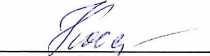 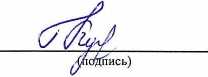 Централизованная бухгалтерия(наименование, ОГРН, ИНН, КПП, местонахождение)Руководитель (уполномоченное лицо)(должность)(подпись)(расшифровка подписи)Исполнитель« »(должность)(подпись)(расшифровка подписи)(телефон, e-mail)20 г.7.  Перспективы и планы развития Колледжа.Перспективы развития колледжагибкое реагирование на изменения внешней среды, социально-экономическое развитие региона, на удовлетворение потребностей работодателей.совершенствование инфраструктуры образовательного процесса колледжа по  стандартам Ворлдскиллс и передовым технологиям в целях устранения дефицита кадров в Тверском регионе;обеспечение современных условий для реализации основных образовательных программ;социальное партнерство с предприятиями региона и России;формирование культуры обучения молодежи и взрослого населения, соответствующей мотивации и предоставление для этих целей необходимой информации и ресурсов;корпоративное, индивидуальное, обучение безработных;формирование новых профессиональных и личностных качеств - системное мышление, экологическая, правовая, информационная, коммуникативная профессиональная культура, культура предпринимательства, творческая активность и ответственность за выполненную работу;повышение образовательного интеллектуального уровня личности, социализация студентов и выпускников.Ожидаемые результаты:Фирмы и предприятия малого бизнеса и предприниматели, имея квалифицированный персонал, становятся конкурентоспособными в рынке товаров и услуг, что способствует росту экономики региона;Молодежь получит больше прав выбирать путь вступления в трудовую жизнь и развития профессиональной карьеры;Выпускники колледжа могут организовать собственный бизнес и быть работодателями;Персонал фирм, не имеющий профессионального образования, получает возможность обучения для успешного развития бизнеса;Повысится рейтинг и обновится имидж образовательного учреждения.Повысится уровень персональной ответственности персонала учебного заведения за качество профессионального образован.Наименование специальности Очная форма Заочная формаВсего 19.02.03 Технология хлеба, кондитерских и макаронных изделий123012319.02.10 Технология продукции общественного питания2073724438.02.03 Операционная деятельность в логистике1552417938.02.04 Коммерция (по отраслям)1032913240.02.01 Право и организация социального обеспечения2937336643.02.01 Организация обслуживания в общественном питании1076113Учебный год Число студентовРезультаты защитыРезультаты защитыРезультаты защитыРезультаты защитыРезультаты защитыРезультаты защитыРезультаты защитыРезультаты защитыСр. баллУчебный год Число студентовОтлично Отлично Хорошо Хорошо Удовлетворит.Удовлетворит.Неудовлетрит.Неудовлетрит.Ср. баллУчебный год Число студентовабс.%абс.%абс.%абс.%Ср. баллПМ.01.1200450450003,5ПМ.03.12216,6758,3325,0--3,9ПМ.04.12433,3650,0216,64,1Наименование дисциплинКонтин-гент студентовКол-во опрошенныхКол-во опрошенныхотличноотличнохорошохорошоУдовлетвори-тельноУдовлетвори-тельноНеудов.Неудов.Абс.%Абс.%Абс.%Абс.%Абс.%Экономика организации252496,0312,51458,3729,1--Статистика252496,0416,6833,31145,8--Менеджмент 252496,0625,01458,3416,6--Стандартизация, метрология и подтверж. соответствия252496,028,31250,01041,6--БЖД252496,1041,61250,028,3--Наименование дисциплинКонтингент студентовКол-во опрошенныхКол-во опрошенныхотличноотличнохорошохорошоудовлетворит.удовлетворит.Неудов.Неудов.Абс%Абс.%Абс.%Абс.%Абс.%Логистика121191,619,0654,5436,3--Бухгалтерский учет121191,619,0545,4545,4--Бизнес-планирование121191,6218,1872,719,0--Управление персоналом121191,6218,1763,6218,1--Контингент студентовКол-во опрошенных по дисциплинам циклаКол-во опрошенных по дисциплинам циклаотличноотличнохорошохорошоудовлетворительноудовлетворительноНеудов.Неудов.Абс.%Абс.%Абс.%Абс.%Абс.%17316494,83118,98652,44628,0--Результаты выполнения  работы Результаты выполнения  работы Результаты выполнения  работы Результаты выполнения  работы Результаты выполнения  работы Результаты выполнения  работы Результаты выполнения  работы Результаты выполнения  работы Результаты выполнения  работы Результаты выполнения  работы Результаты выполнения  работы Результаты выполнения  работы Результаты выполнения  работы Результаты выполнения  работы Результаты выполнения  работы Результаты выполнения  работы Результаты выполнения  работы № п/пНаименование
ООкод 
группыкод
 обуч-сяпоказатели выполнения каждого задания (в баллах)показатели выполнения каждого задания (в баллах)показатели выполнения каждого задания (в баллах)показатели выполнения каждого задания (в баллах)показатели выполнения каждого задания (в баллах)показатели выполнения каждого задания (в баллах)показатели выполнения каждого задания (в баллах)показатели выполнения каждого задания (в баллах)показатели выполнения каждого задания (в баллах)показатели выполнения каждого задания (в баллах)итого-вый баллуспешность выполнения работы, %Отметка за работу№ п/пНаименование
ООкод 
группыкод
 обуч-сяТ1Т2Т3Т4П1П2П3П4П5П6итого-вый баллуспешность выполнения работы, %Отметка за работу131Т-520122,531,5442,533,5н2668%3231Т-520232,520332,54553079%4331Т-520322,531,53134232566%3431Т-52042,522244344,553387%4531Т-5205321,51,52134132258%3631Т-520633323434553592%4731Т-52073231,543,534553489%4831Т-520832,52,5332,52,53нн2258%3931Т-5209333231345н2771%31031Т-52102,52,52,51,5442,543н2770%31131Т-52112,51,532,5443354,53387%41231Т-52122,51,5334334453387%41331Т-52133333342,53,5нн2566%31431Т-521432204324553079%41531Т-521532334434543592%41631Т-521633334434553797%51731Т-52173332,52333,5553387%41831Т-52183302,544344,553387%41931Т-521933334434553797%52031Т-5220322,51,53333453079%42131Т-522133334434553797%52231Т-522233334434553797%52331Т-52232,52,5334434553695%52431Т-5224332,52,532,534353283%42531Т-522533334434543695%570,56365,5558882,571,5959693,5Кол-во обучающихся, выполнивших задания полностьюКол-во обучающихся, выполнивших задания полностьюКол-во обучающихся, выполнивших задания полностьюКол-во обучающихся, выполнивших задания полностью610985896450Доля обучающихся, выполнивших задания полностьюДоля обучающихся, выполнивших задания полностьюДоля обучающихся, выполнивших задания полностьюДоля обучающихся, выполнивших задания полностью24%40%36%32%20%32%36%24%16%20%7Кол-во обучающихся, не приступивших к выполнению заданияКол-во обучающихся, не приступивших к выполнению заданияКол-во обучающихся, не приступивших к выполнению заданияКол-во обучающихся, не приступивших к выполнению задания000000002512Доля обучающихся, не приступивших к выполнению заданияДоля обучающихся, не приступивших к выполнению заданияДоля обучающихся, не приступивших к выполнению заданияДоля обучающихся, не приступивших к выполнению задания0%0%0%0%0%0%0%0%13%20%6Средний итоговый балл по ООСредний итоговый балл по ООСредний итоговый балл по ООСредний итоговый балл по ОО31,482,5%Сведения о результатах освоения профессиональных модулей по специальности 19.02.03 «Технология хлеба, кондитерских и макаронных изделий»Результаты выполнения  работы Сведения о результатах освоения профессиональных модулей по специальности 19.02.03 «Технология хлеба, кондитерских и макаронных изделий»Результаты выполнения  работы Сведения о результатах освоения профессиональных модулей по специальности 19.02.03 «Технология хлеба, кондитерских и макаронных изделий»Результаты выполнения  работы Сведения о результатах освоения профессиональных модулей по специальности 19.02.03 «Технология хлеба, кондитерских и макаронных изделий»Результаты выполнения  работы Сведения о результатах освоения профессиональных модулей по специальности 19.02.03 «Технология хлеба, кондитерских и макаронных изделий»Результаты выполнения  работы Сведения о результатах освоения профессиональных модулей по специальности 19.02.03 «Технология хлеба, кондитерских и макаронных изделий»Результаты выполнения  работы Сведения о результатах освоения профессиональных модулей по специальности 19.02.03 «Технология хлеба, кондитерских и макаронных изделий»Результаты выполнения  работы Сведения о результатах освоения профессиональных модулей по специальности 19.02.03 «Технология хлеба, кондитерских и макаронных изделий»Результаты выполнения  работы Сведения о результатах освоения профессиональных модулей по специальности 19.02.03 «Технология хлеба, кондитерских и макаронных изделий»Результаты выполнения  работы Сведения о результатах освоения профессиональных модулей по специальности 19.02.03 «Технология хлеба, кондитерских и макаронных изделий»Результаты выполнения  работы Сведения о результатах освоения профессиональных модулей по специальности 19.02.03 «Технология хлеба, кондитерских и макаронных изделий»Результаты выполнения  работы Сведения о результатах освоения профессиональных модулей по специальности 19.02.03 «Технология хлеба, кондитерских и макаронных изделий»Результаты выполнения  работы Сведения о результатах освоения профессиональных модулей по специальности 19.02.03 «Технология хлеба, кондитерских и макаронных изделий»Результаты выполнения  работы Сведения о результатах освоения профессиональных модулей по специальности 19.02.03 «Технология хлеба, кондитерских и макаронных изделий»Результаты выполнения  работы Сведения о результатах освоения профессиональных модулей по специальности 19.02.03 «Технология хлеба, кондитерских и макаронных изделий»Результаты выполнения  работы Сведения о результатах освоения профессиональных модулей по специальности 19.02.03 «Технология хлеба, кондитерских и макаронных изделий»Результаты выполнения  работы Сведения о результатах освоения профессиональных модулей по специальности 19.02.03 «Технология хлеба, кондитерских и макаронных изделий»Результаты выполнения  работы Сведения о результатах освоения профессиональных модулей по специальности 19.02.03 «Технология хлеба, кондитерских и макаронных изделий»Результаты выполнения  работы Сведения о результатах освоения профессиональных модулей по специальности 19.02.03 «Технология хлеба, кондитерских и макаронных изделий»Результаты выполнения  работы № п/пНаименование
ООкод 
группыкод 
группыкод
 обуч-сяпоказатели выполнения каждого задания (в баллах)показатели выполнения каждого задания (в баллах)показатели выполнения каждого задания (в баллах)показатели выполнения каждого задания (в баллах)показатели выполнения каждого задания (в баллах)показатели выполнения каждого задания (в баллах)показатели выполнения каждого задания (в баллах)показатели выполнения каждого задания (в баллах)показатели выполнения каждого задания (в баллах)показатели выполнения каждого задания (в баллах)итоговый баллуспешность выполнения работы, %Отметка за работу№ п/пНаименование
ООкод 
группыкод 
группыкод
 обуч-сяТ1Т2Т3Т4П1П2П3П4П5П6Отметка за работу131ТХК-42ТХК-420131124332нн1950%3231ТХК-42ТХК-420222213442432771%3331ТХК-42ТХК-4203333344445538100%5431ТХК-42ТХК-420423333343443284%4531ТХК-42ТХК-420533333343543489%4631ТХК-42ТХК-420623324н43нн2155%3731ТХК-42ТХК-420733333434453592%4831ТХК-42ТХК-420833334434553797%5931ТХК-42ТХК-420933324443443489%41031ТХК-42ТХК-421021213232332258%31131ТХК-42ТХК-421112333443443182%41231ТХК-42ТХК-421223233444333182%41331ТХК-42ТХК-421323323344553489%41431ТХК-42ТХК-421422223432432771%31531ТХК-42ТХК-421523233334353182%435383836504954475353Кол-во обучающихся, выполнивших задания полностьюКол-во обучающихся, выполнивших задания полностьюКол-во обучающихся, выполнивших задания полностьюКол-во обучающихся, выполнивших задания полностьюКол-во обучающихся, выполнивших задания полностью610985896450Доля обучающихся, выполнивших задания полностьюДоля обучающихся, выполнивших задания полностьюДоля обучающихся, выполнивших задания полностьюДоля обучающихся, выполнивших задания полностьюДоля обучающихся, выполнивших задания полностью40%67%60%53%33%53%60%40%27%33%5Кол-во обучающихся, не приступивших к выполнению заданияКол-во обучающихся, не приступивших к выполнению заданияКол-во обучающихся, не приступивших к выполнению заданияКол-во обучающихся, не приступивших к выполнению заданияКол-во обучающихся, не приступивших к выполнению задания00000100228Доля обучающихся, не приступивших к выполнению заданияДоля обучающихся, не приступивших к выполнению заданияДоля обучающихся, не приступивших к выполнению заданияДоля обучающихся, не приступивших к выполнению заданияДоля обучающихся, не приступивших к выполнению задания0%0%0%0%0%7%0%0%13%13%2Средний итоговый балл по ООСредний итоговый балл по ООСредний итоговый балл по ООСредний итоговый балл по ООСредний итоговый балл по ОО30,279,5%Сведения о результатах освоения профессиональных модулей по специальности 38.02.04 «Коммерция (по отраслям)»Результаты выполнения  работы Сведения о результатах освоения профессиональных модулей по специальности 38.02.04 «Коммерция (по отраслям)»Результаты выполнения  работы Сведения о результатах освоения профессиональных модулей по специальности 38.02.04 «Коммерция (по отраслям)»Результаты выполнения  работы Сведения о результатах освоения профессиональных модулей по специальности 38.02.04 «Коммерция (по отраслям)»Результаты выполнения  работы Сведения о результатах освоения профессиональных модулей по специальности 38.02.04 «Коммерция (по отраслям)»Результаты выполнения  работы Сведения о результатах освоения профессиональных модулей по специальности 38.02.04 «Коммерция (по отраслям)»Результаты выполнения  работы Сведения о результатах освоения профессиональных модулей по специальности 38.02.04 «Коммерция (по отраслям)»Результаты выполнения  работы Сведения о результатах освоения профессиональных модулей по специальности 38.02.04 «Коммерция (по отраслям)»Результаты выполнения  работы Сведения о результатах освоения профессиональных модулей по специальности 38.02.04 «Коммерция (по отраслям)»Результаты выполнения  работы Сведения о результатах освоения профессиональных модулей по специальности 38.02.04 «Коммерция (по отраслям)»Результаты выполнения  работы Сведения о результатах освоения профессиональных модулей по специальности 38.02.04 «Коммерция (по отраслям)»Результаты выполнения  работы Сведения о результатах освоения профессиональных модулей по специальности 38.02.04 «Коммерция (по отраслям)»Результаты выполнения  работы Сведения о результатах освоения профессиональных модулей по специальности 38.02.04 «Коммерция (по отраслям)»Результаты выполнения  работы Сведения о результатах освоения профессиональных модулей по специальности 38.02.04 «Коммерция (по отраслям)»Результаты выполнения  работы Сведения о результатах освоения профессиональных модулей по специальности 38.02.04 «Коммерция (по отраслям)»Результаты выполнения  работы Сведения о результатах освоения профессиональных модулей по специальности 38.02.04 «Коммерция (по отраслям)»Результаты выполнения  работы Сведения о результатах освоения профессиональных модулей по специальности 38.02.04 «Коммерция (по отраслям)»Результаты выполнения  работы № п/пНаименование
ООкод 
группыкод
 обуч-сяпоказатели выполнения каждого задания (в баллах)показатели выполнения каждого задания (в баллах)показатели выполнения каждого задания (в баллах)показатели выполнения каждого задания (в баллах)показатели выполнения каждого задания (в баллах)показатели выполнения каждого задания (в баллах)показатели выполнения каждого задания (в баллах)показатели выполнения каждого задания (в баллах)показатели выполнения каждого задания (в баллах)показатели выполнения каждого задания (в баллах)итоговый баллуспешность выполнения работы, %Отметка за работу№ п/пНаименование
ООкод 
группыкод
 обуч-сяТ1Т2Т3Т4П1П2П3П4П5П6итоговый баллуспешность выполнения работы, %Отметка за работу131К-310133324442443387%4231К-310213123232232258%3331К-310433123123252566%3431К-310633223232232566%3531К-310733323134443079%4631К-310833223432332874%4731К-310933333434453592%4831К-3111232144331Н2361%321241716262224221823Кол-во обучающихся, выполнивших задания полностьюКол-во обучающихся, выполнивших задания полностьюКол-во обучающихся, выполнивших задания полностьюКол-во обучающихся, выполнивших задания полностью68316412020Доля обучающихся, выполнивших задания полностьюДоля обучающихся, выполнивших задания полностьюДоля обучающихся, выполнивших задания полностьюДоля обучающихся, выполнивших задания полностью75%100%38%13%75%50%13%25%0%25%4Кол-во обучающихся, не приступивших к выполнению заданияКол-во обучающихся, не приступивших к выполнению заданияКол-во обучающихся, не приступивших к выполнению заданияКол-во обучающихся, не приступивших к выполнению задания00000000014Доля обучающихся, не приступивших к выполнению заданияДоля обучающихся, не приступивших к выполнению заданияДоля обучающихся, не приступивших к выполнению заданияДоля обучающихся, не приступивших к выполнению задания0%0%0%0%0%0%0%0%0%13%0Средний итоговый балл по ООСредний итоговый балл по ООСредний итоговый балл по ООСредний итоговый балл по ОО27,672,7%Сведения о результатах освоения профессиональных модулей по специальности 38.02.03 «Операционная деятельность в логистике»Результаты выполнения  работы Сведения о результатах освоения профессиональных модулей по специальности 38.02.03 «Операционная деятельность в логистике»Результаты выполнения  работы Сведения о результатах освоения профессиональных модулей по специальности 38.02.03 «Операционная деятельность в логистике»Результаты выполнения  работы Сведения о результатах освоения профессиональных модулей по специальности 38.02.03 «Операционная деятельность в логистике»Результаты выполнения  работы Сведения о результатах освоения профессиональных модулей по специальности 38.02.03 «Операционная деятельность в логистике»Результаты выполнения  работы Сведения о результатах освоения профессиональных модулей по специальности 38.02.03 «Операционная деятельность в логистике»Результаты выполнения  работы Сведения о результатах освоения профессиональных модулей по специальности 38.02.03 «Операционная деятельность в логистике»Результаты выполнения  работы Сведения о результатах освоения профессиональных модулей по специальности 38.02.03 «Операционная деятельность в логистике»Результаты выполнения  работы Сведения о результатах освоения профессиональных модулей по специальности 38.02.03 «Операционная деятельность в логистике»Результаты выполнения  работы Сведения о результатах освоения профессиональных модулей по специальности 38.02.03 «Операционная деятельность в логистике»Результаты выполнения  работы Сведения о результатах освоения профессиональных модулей по специальности 38.02.03 «Операционная деятельность в логистике»Результаты выполнения  работы Сведения о результатах освоения профессиональных модулей по специальности 38.02.03 «Операционная деятельность в логистике»Результаты выполнения  работы Сведения о результатах освоения профессиональных модулей по специальности 38.02.03 «Операционная деятельность в логистике»Результаты выполнения  работы Сведения о результатах освоения профессиональных модулей по специальности 38.02.03 «Операционная деятельность в логистике»Результаты выполнения  работы Сведения о результатах освоения профессиональных модулей по специальности 38.02.03 «Операционная деятельность в логистике»Результаты выполнения  работы Сведения о результатах освоения профессиональных модулей по специальности 38.02.03 «Операционная деятельность в логистике»Результаты выполнения  работы Сведения о результатах освоения профессиональных модулей по специальности 38.02.03 «Операционная деятельность в логистике»Результаты выполнения  работы № п/пНаименование
ООкод 
группыкод
 обуч-сяпоказатели выполнения каждого задания (в баллах)показатели выполнения каждого задания (в баллах)показатели выполнения каждого задания (в баллах)показатели выполнения каждого задания (в баллах)показатели выполнения каждого задания (в баллах)показатели выполнения каждого задания (в баллах)показатели выполнения каждого задания (в баллах)показатели выполнения каждого задания (в баллах)показатели выполнения каждого задания (в баллах)показатели выполнения каждого задания (в баллах)итоговый баллуспешность выполнения работы, %Отметка за работу№ п/пНаименование
ООкод 
группыкод
 обуч-сяТ1Т2Т3Т4Т5П1П2П3П4П5итоговый баллуспешность выполнения работы, %Отметка за работу131Л-310133321344453284%4231Л-310233322343453284%4331Л-310333330344052874%4431Л-310420332443453079%4531Л-310533333444403182%4631Л-310633332344453489%5731Л-310733232344453387%4831Л-31083311,52422452872%4931Л-310933330233452976%41031Л-311033332313302463%31131Л-311133332344453489%51231Л-311230330222401950%31331Л-311330330333452771%41431Л-311433232324052771%41531Л-311533334040502566%31631Л-311633132234052668%41731Л-311730334334502874%41831Л-311800030444452463%31931Л-311931,5230202252154%32031Л-312033232344402874%42231Л-312233330443402771%42331Л-312331,5310230051949%32431Л-312433330443453284%42531Л-312533230444152976%42631Л-312633333444443592%52731Л-31273331,52344052975%42931Л-312933133434453387%43131Л-313133132234052668%43231Л-313233230344052771%43331Л-313333232244453284%43431Л-313433330344453284%489757586449210410392114Кол-во обучающихся, выполнивших задания полностьюКол-во обучающихся, выполнивших задания полностьюКол-во обучающихся, выполнивших задания полностьюКол-во обучающихся, выполнивших задания полностью302630311930302924240Доля обучающихся, выполнивших задания полностьюДоля обучающихся, выполнивших задания полностьюДоля обучающихся, выполнивших задания полностьюДоля обучающихся, выполнивших задания полностью97%84%97%100%61%97%97%94%77%77%6Кол-во обучающихся, не приступивших к выполнению заданияКол-во обучающихся, не приступивших к выполнению заданияКол-во обучающихся, не приступивших к выполнению заданияКол-во обучающихся, не приступивших к выполнению задания000000000022Доля обучающихся, не приступивших к выполнению заданияДоля обучающихся, не приступивших к выполнению заданияДоля обучающихся, не приступивших к выполнению заданияДоля обучающихся, не приступивших к выполнению задания0%0%0%0%0%0%0%0%0%0%3Средний итоговый балл по ООСредний итоговый балл по ООСредний итоговый балл по ООСредний итоговый балл по ОО28,474,6%ОТЧЕТ О ФИНАНСОВЫХ РЕЗУЛЬТАТАХ ДЕЯТЕЛЬНОСТИ УЧРЕЖДЕНИЯОТЧЕТ О ФИНАНСОВЫХ РЕЗУЛЬТАТАХ ДЕЯТЕЛЬНОСТИ УЧРЕЖДЕНИЯКОДЫФорма по ОКУД0503721на 1 января 2022 г.Дата01.01.2022УчреждениеГосударственное бюджетное профессиональное образовательное учреждение "Тверской торгово- экономический колледж"по ОКПО21372195ИНН6905037304Обособленное подразделениеУчредительМинистерство образования Тверской областипо ОКТМО28701000001по ОКПО00095584Наименование органа, осуществляю-ИНН6905011546щего полномочия учредителяГлава по БК075Периодичность: годоваяЕдиница измерения: руб.по ОКЕИ383Наименование показателяКод строкиКод аналитикиДеятельность с целевыми средствамиДеятельность по государственному заданиюПриносящая доход деятельностьИтого1234567Доходы (стр. 030+стр. 040+стр. 050+стр. 060+стр. 070+стр. 090+стр. 100+ стр. 110)0101002 551 532,0825 938 490,9231 823 404,6260 313 427,62Доходы от собственности030120----в том числе:Доходы от оказания платных услуг (работ), компенсаций затрат040130-25 644 888,0028 401 129,4454 046 017,44в том числе:Доходы от оказания платных услуг (работ)131-25 644 888,0028 392 910,0054 037 798,00Доходы от компенсации затрат134--8 219,448 219,44Штрафы, пени, неустойки, возмещения ущерба050140----в том числе:Безвозмездные поступления текущего характера от бюджетов0601502 551 532,08-2 953 956,605 505 488,68в том числе:Поступления текущего характера бюджетным и автономным учреждениям от сектора государственного управления1522 551 532,082 953 956,605 505 488,68Безвозмездные поступления капитального характера от бюджетов070160----в том числе:Доходы от операций с активами090170--1 830 248,00468 318,58-1 361 929,42в том числе:Доходы от выбытия активов172--1 830 248,00468 318,58-1 361 929,42Наименование показателяКод строкиКод аналитикиДеятельность с целевыми средствамиДеятельность по государственному заданиюПриносящая доход деятельностьИтого12345б7Прочие доходы100180----в том числеБезвозмездные недежные поступления в сектор государственного управления110190-2 123 850,92-2 123 850,92в том числеБезвозмездные неденежные поступления капитального характера от сектора государственного управления и организаций государственного сектора1952 123 850,922 123 850,92Расходы (стр. 160+стр. 170+стр. 190+стр. 210+ стр. 230+стр. 240+стр. 250+стр. 260+стр. 270)1502002 526 987,2129 048 673,1223 550 892,0255 126 552,35Оплата труда и начисления на выплаты по оплате труда160210381 697,2123 993 735,5515 290 565,6139 665 998,37в том числеЗаработная плата211293 162,0818 478 768,0211 767 636,6830 539 566,78Прочие несоциальные выплаты персоналу в денежной форме212--1 500,001 500,00Начисления на выплаты по оплате труда21388 535,135 514 967,533 521 428,939 124 931,59Оплата работ, услуг17022035 000,001 170 142,904 193 554,125 398 697,02в том числеУслуги связи221--138 572,23138 572,23Транспортные услуги222--450,00450,00Коммунальные услуги223-811 300,82277 490,011 088 790,83Работы, услуги по содержанию имущества22535 000,00186 000,00345 212,81566 212,81Прочие работы, услуги226172 842,083 428 485,823 601 327,90Страхование227--3 343,253 343,25Обслуживание долговых обязательств190230----в том числеБезвозмездные перечисления текущего характера организациям210240----в том числеБезвозмездные перечисления бюджетам230250----в том числеСоциальное обеспечение240260-65 738,4367 463,38133 201,81в том числеСоциальные пособия и компенсации персоналу в денежной форме266-65 738,4367 463,38133 201,81Расходы по операциям с активами250270-3 324 768,243 992 554,917 317 323,15в том числеАмортизация271-3 324 768,242 168 326,365 493 094,60Расходование материальных запасов272--1 824 228,551 824 228,55Безвозмездные перечисления капитального характера организациям260280----в том числеНаименование показателяНаименование показателяКод строкиКод строкиКод аналитикиКод аналитикиДеятельность с целевыми средствамиДеятельность с целевыми средствамиДеятельность по государственному заданиюДеятельность по государственному заданиюПриносящая доход деятельностьПриносящая доход деятельностьИтогоИтого11223344556677Прочие расходыПрочие расходы2702702902902 110 290,002 110 290,00494 288,00494 288,006 754,006 754,002 611 332,002 611 332,00в том числе:Налоги, пошлины и сборыв том числе:Налоги, пошлины и сборы291291--494 288,00494 288,006 754,006 754,00501 042,00501 042,00Иные выплаты текущего характера физическим лицамИные выплаты текущего характера физическим лицам2962962 НО 290,002 НО 290,00----2 110 290,002 110 290,00Чистый операционный результат (стр. 301-стр. 302); (стр. 310+стр. 410)Чистый операционный результат (стр. 301-стр. 302); (стр. 310+стр. 410)30030024 544,8724 544,87-3 НО 182,20-3 НО 182,208 265 954,608 265 954,605 180 317,275 180 317,27Операционный результат до налогообложения (стр. 010-стр. 150)Операционный результат до налогообложения (стр. 010-стр. 150)30130124 544,8724 544,87-3 НО 182,20-3 НО 182,208 272 512,608 272 512,605 186 875,275 186 875,27Налог на прибыльНалог на прибыль302302----6 558,006 558,006 558,006 558,00Операции с нефинансовыми активами (стр. 320+стр. 330+стр. 350+ стр. 360+стр. 370+стр. 380+стр. 390+стр. 400)Операции с нефинансовыми активами (стр. 320+стр. 330+стр. 350+ стр. 360+стр. 370+стр. 380+стр. 390+стр. 400)310310---1 200 917,32-1 200 917,32787 479,46787 479,46-413 437,86-413 437,86Чистое поступление основных средствЧистое поступление основных средств320320---930 873,68-930 873,68371 890,55371 890,55-558 983,13-558 983,13в том числе:увеличение стоимости основных средствв том числе:увеличение стоимости основных средств321321310310--2 393 894,562 393 894,562 682 806,912 682 806,915 076 701,475 076 701,47уменьшение стоимости основных средствуменьшение стоимости основных средств32232241Х41Х--3 324 768,243 324 768,242 310 916,362 310 916,365 635 684,605 635 684,60Чистое поступление материальных запасовЧистое поступление материальных запасов360360---270 043,64-270 043,64415 588,91415 588,91145 545,27145 545,27в том числе:увеличение стоимости материальных запасовв том числе:увеличение стоимости материальных запасов361361340340----2 504 211,932 504 211,932 504 211,932 504 211,93из них:из них:уменьшение стоимости материальных запасовуменьшение стоимости материальных запасов362362440440--270 043,64270 043,642 088 623,022 088 623,022 358 666,662 358 666,66из них:из них:в том числе: увеличение затрат391391XX416 697,21416 697,2126 924 822,2026 924 822,2023 376 157,2723 376 157,2750 717 676,6850 717 676,68уменьшение затрат392392XX416 697,21416 697,2126 924 822,2026 924 822,2023 376 157,2723 376 157,2750 717 676,6850 717 676,68Операции с финансовыми активами и обязательствами (стр. 420-стр. 510)41041024 544,8724 544,87-1 909 264,88-1 909 264,887 478 475,147 478 475,145 593 755,135 593 755,13Операции с финансовыми активами (стр. 430+стр. 440+стр. 450+ стр. 460+стр. 470+стр. 480)42042036 437,9236 437,921 125 866,341 125 866,347 601 855,007 601 855,008 764 159,268 764 159,26Чистое поступление денежных средств и их эквивалентов43043036 437,9236 437,92-41 226,88-41 226,885 657 274,635 657 274,635 652 485,675 652 485,67в том числе:поступление денежных средств и их эквивалентов4314315105102 587 970,002 587 970,0025 644 888,0025 644 888,0030 415 700,4130 415 700,4158 648 558,4158 648 558,41выбытие денежных средств и их эквивалентов4324326106102 551 532,082 551 532,0825 686 114,8825 686 114,8824 758 425,7824 758 425,7852 996 072,7452 996 072,74Чистое увеличение дебиторской задолженности480480--1 167 093,221 167 093,221 944 580,371 944 580,373 111 673,593 111 673,59в том числе:увеличение дебиторской задолженности4814815605602 587 970,002 587 970,0028 803 416,0928 803 416,0933 138 222,6333 138 222,6364 529 608,7264 529 608,72уменьшение дебиторской задолженности4824826606602 587 970,002 587 970,0027 636 322,8727 636 322,8731 193 642,2631 193 642,2661 417 935,1361 417 935,13Наименование показателяКод строкиКод аналитикиДеятельность с целевыми средствамиДеятельность по государственному заданиюПриносящая доход деятельностьИтого1234567Операции с обязательствами (стр. 520+стр. 530+стр. 540+стр. 550+стр. 560)Чистое увеличение прочей кредиторской задолженности51011 893,053 035 131,22123 379,863 170 404,13Операции с обязательствами (стр. 520+стр. 530+стр. 540+стр. 550+стр. 560)Чистое увеличение прочей кредиторской задолженности54011 893,05-4 230,88123 379,86131 042,03в том числе:увеличение прочей кредиторской задолженности5417302 601 536,1328 164 745,3725 261 887,6056 028 169,10уменьшение прочей кредиторской задолженности5428302 589 643,0828 168 976,2525 138 507,7455 897 127,07Чистое изменение доходов будущих периодов550X-2 997 800,00-2 997 800,00Чистое изменение резервов предстоящих расходов560X-41 562,10-41 562,10